Отчет о Миротворческой деятельности отряда «Юный Миротворец»                                                                                                                                                  МБОУСОШ №21 Наш отряд принял участие в следующих мероприятиях:- 20 сентября ученики  8 «б» класса приняли участие в Марше Мира . Автопробег « Мы мечтою о мире живем» 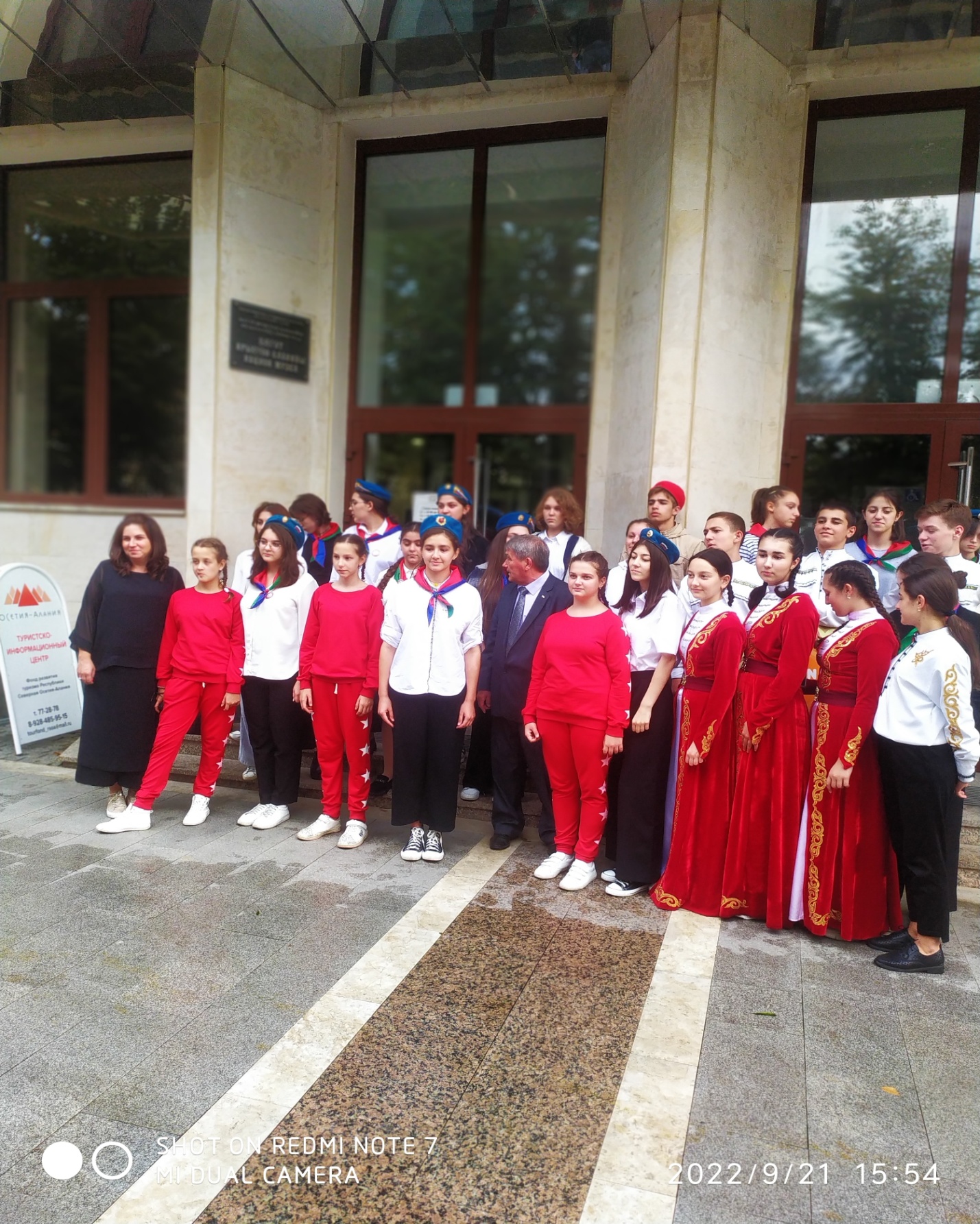 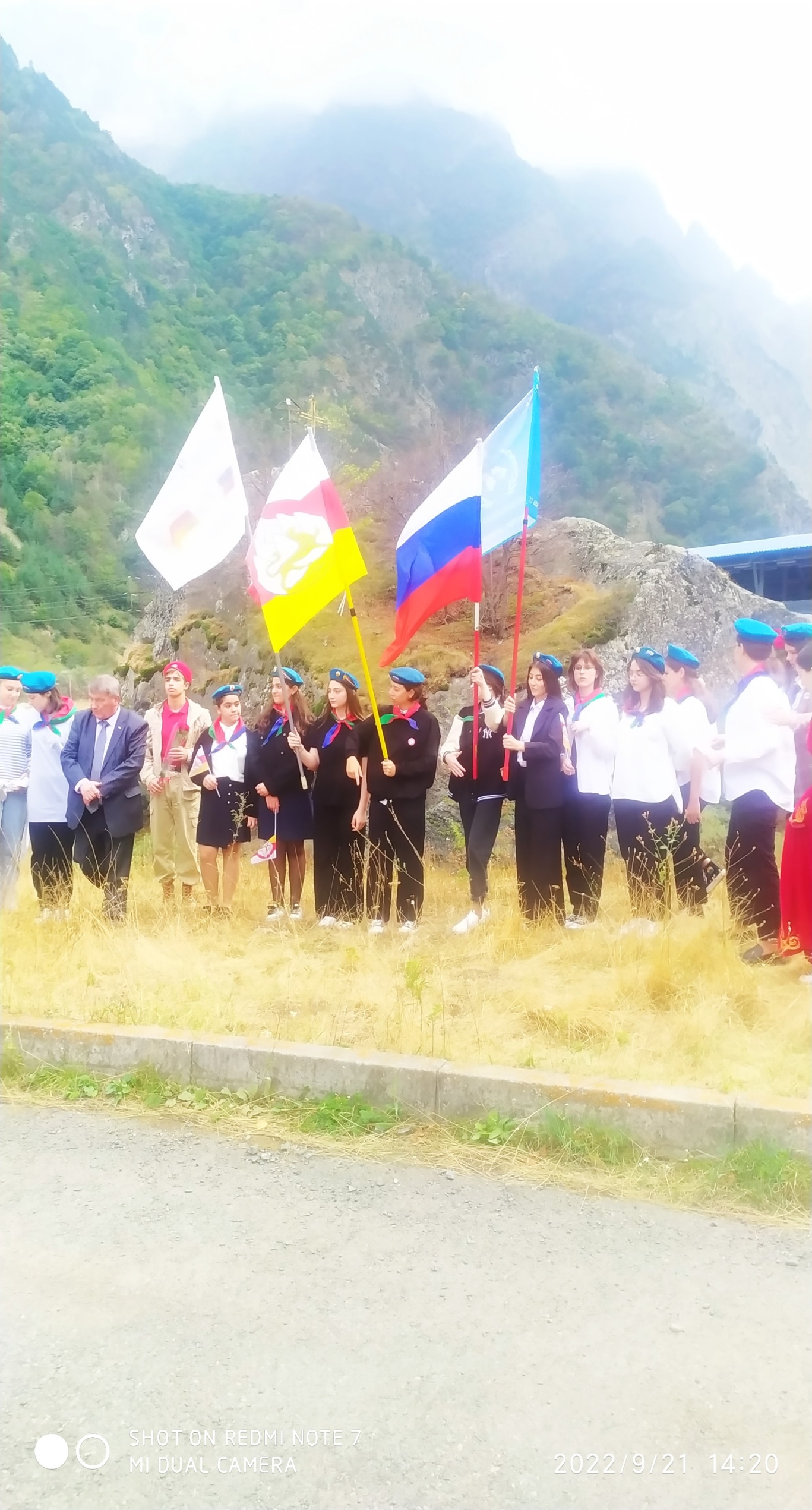 -21 сентября наш отряд принял участие в 11-м международном слете Движения юных миротворцев стран СНГ в РСО-Алания « Я голосую за мир»! 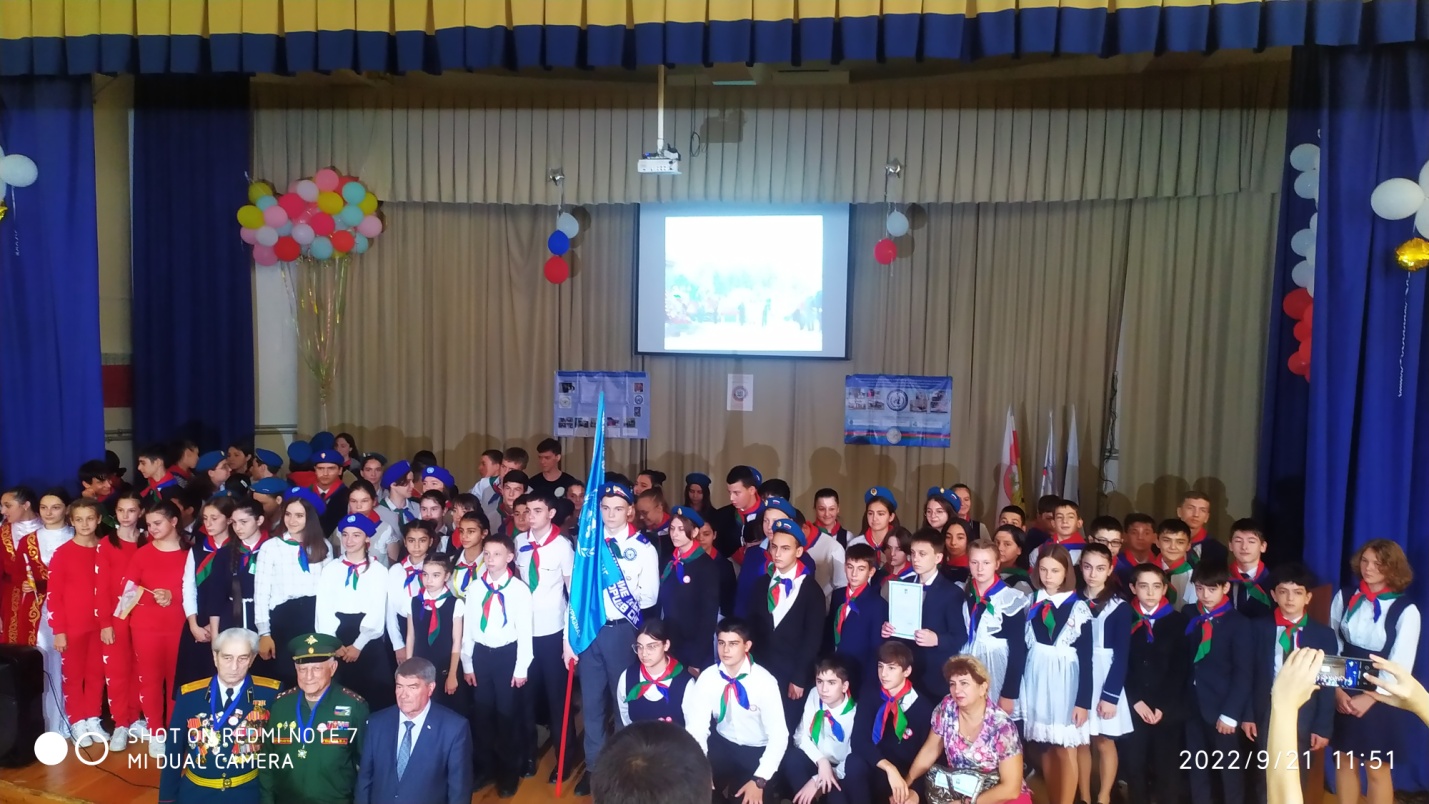 -29 сентября мы приняли  участие в заседании Совета Юных Миротворцев.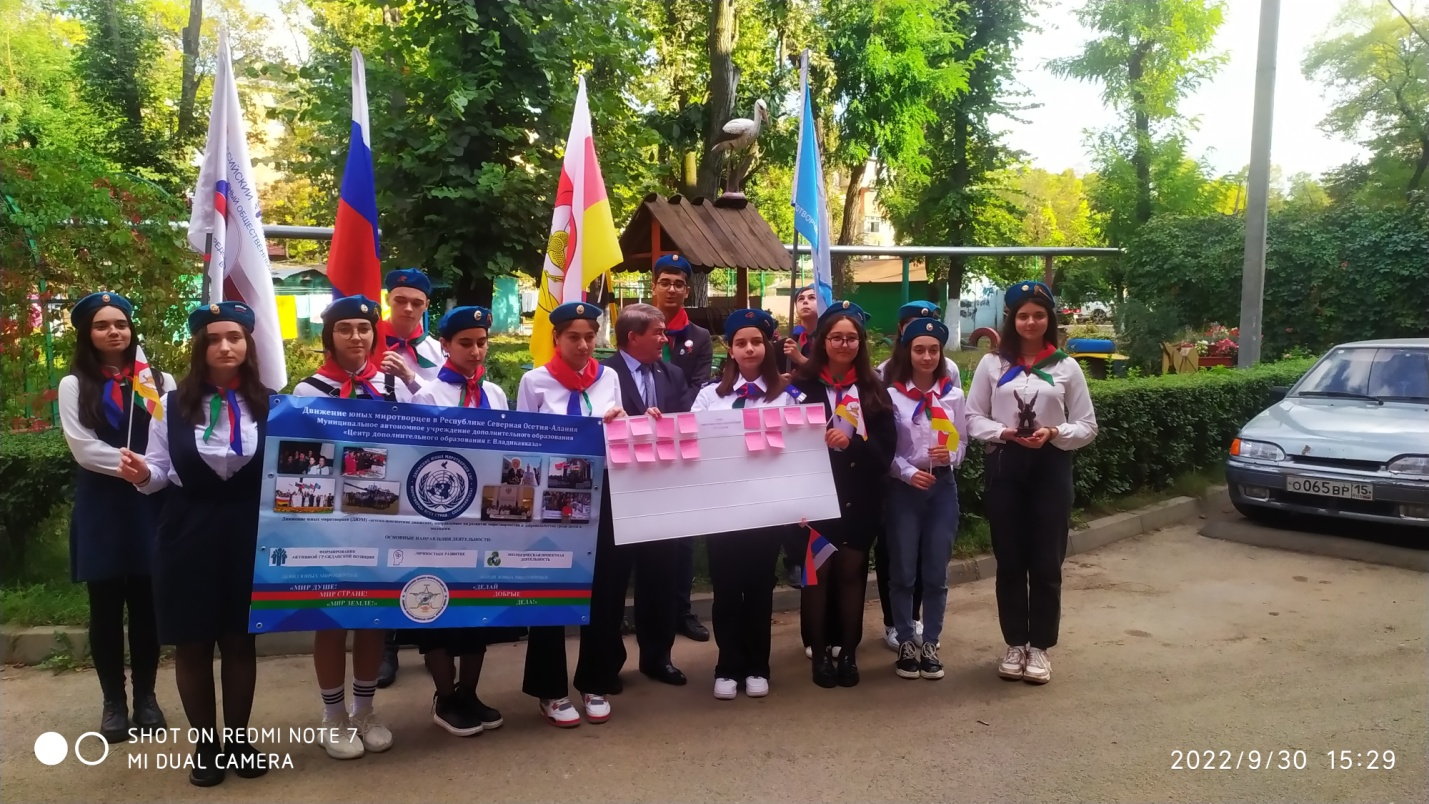 - 12 октября состоялось награждение директора МБОУСОШ №21 им. Семенова Д.В.  Почетной медалью «На службе мира»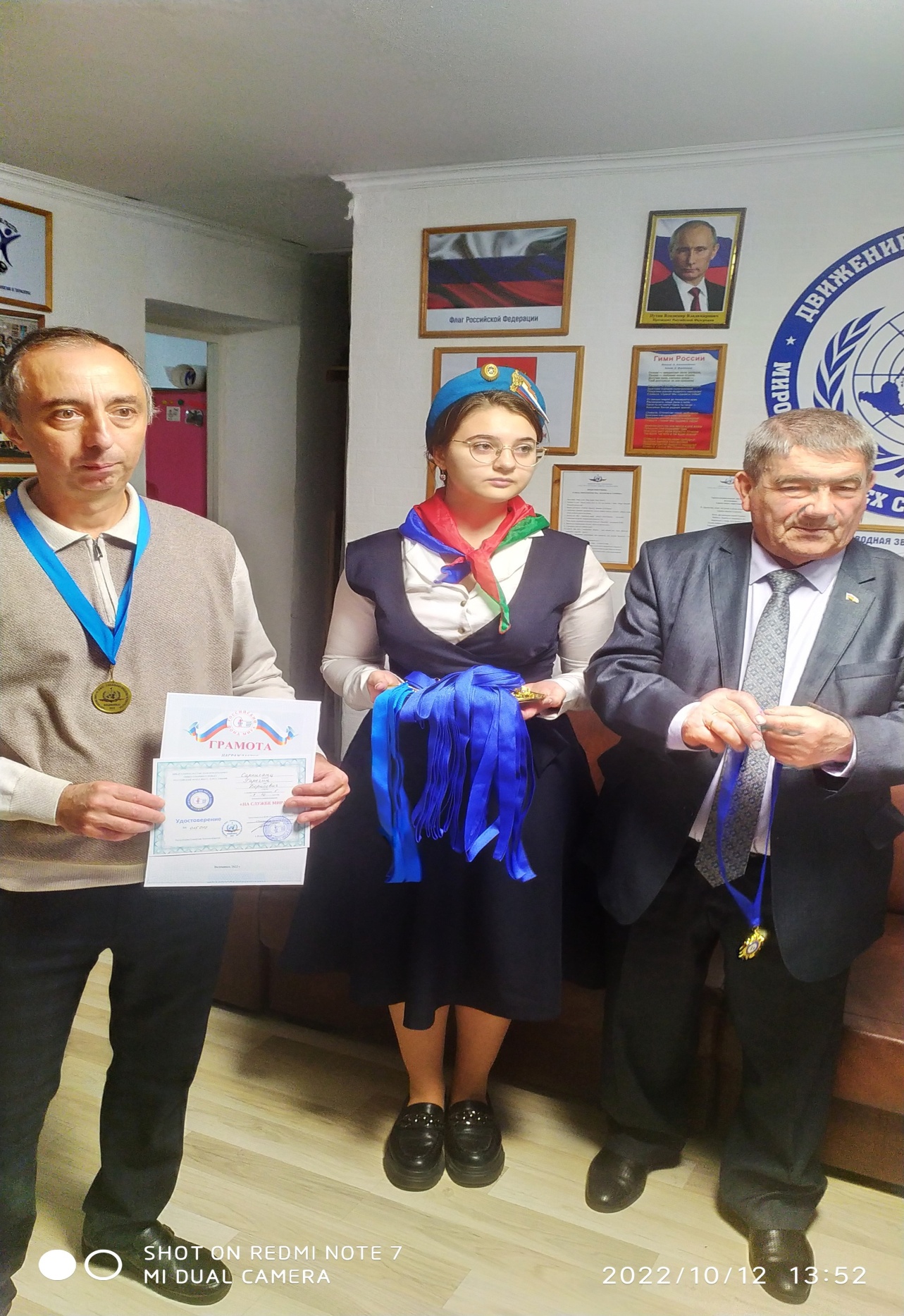 -20 октября Джериева Ирэн заняла 1 место в конкурсе плакатов                  « Идем дорогой мира» 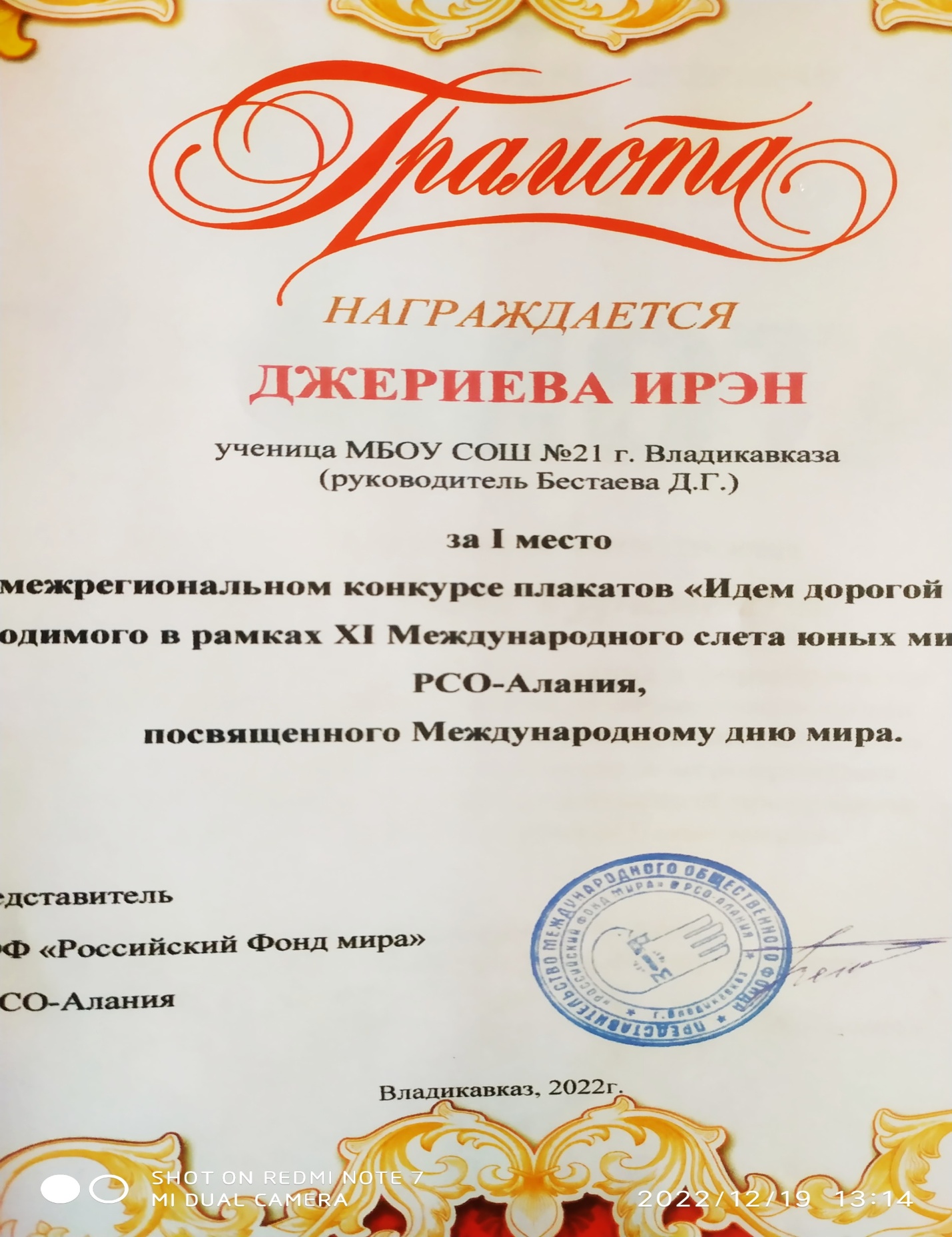 Миротворческая декада добрых дел прошла в нашей школеС 1-9 декабря. Были проведены классные часы на тему «100 добрых дел для родной природы»  9 декабря ребята приняли участие в чествовании «День героев Отечества»,  ездили со сводным отрядом в войсковую часть в поселок «Спутник». 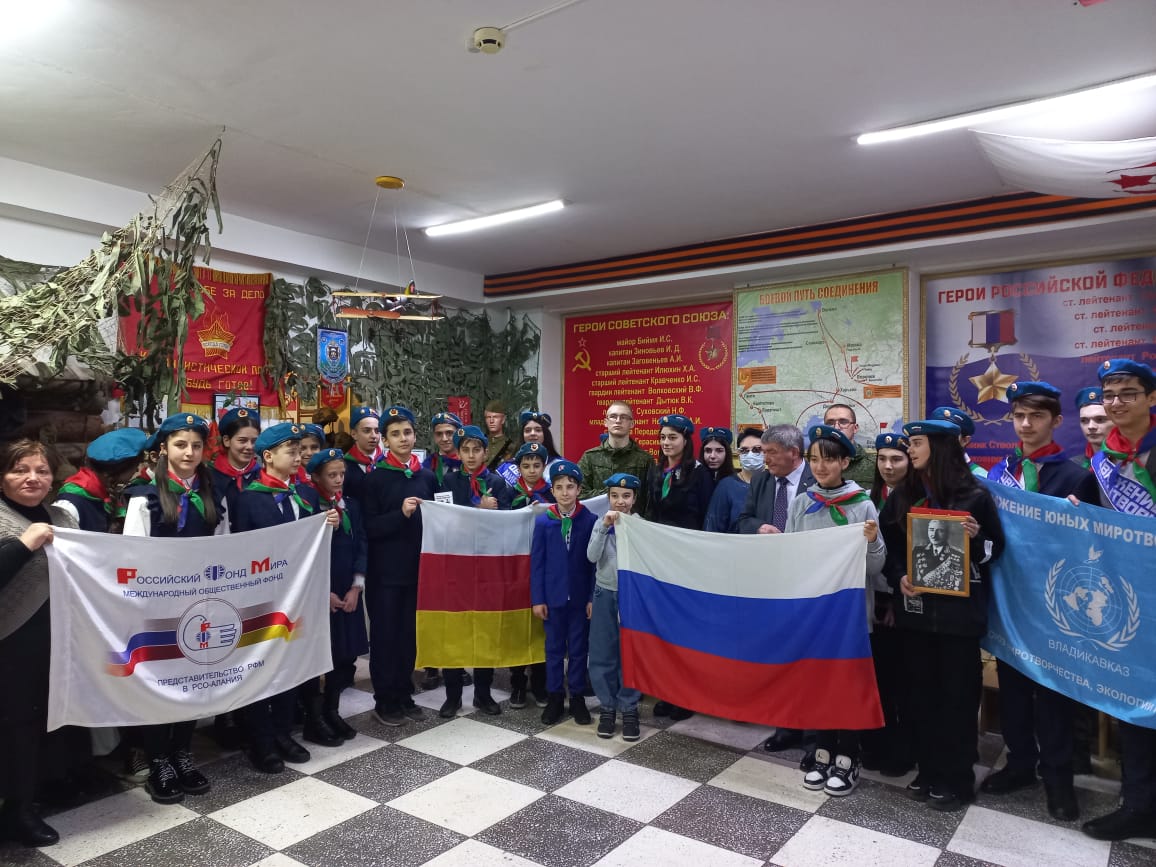 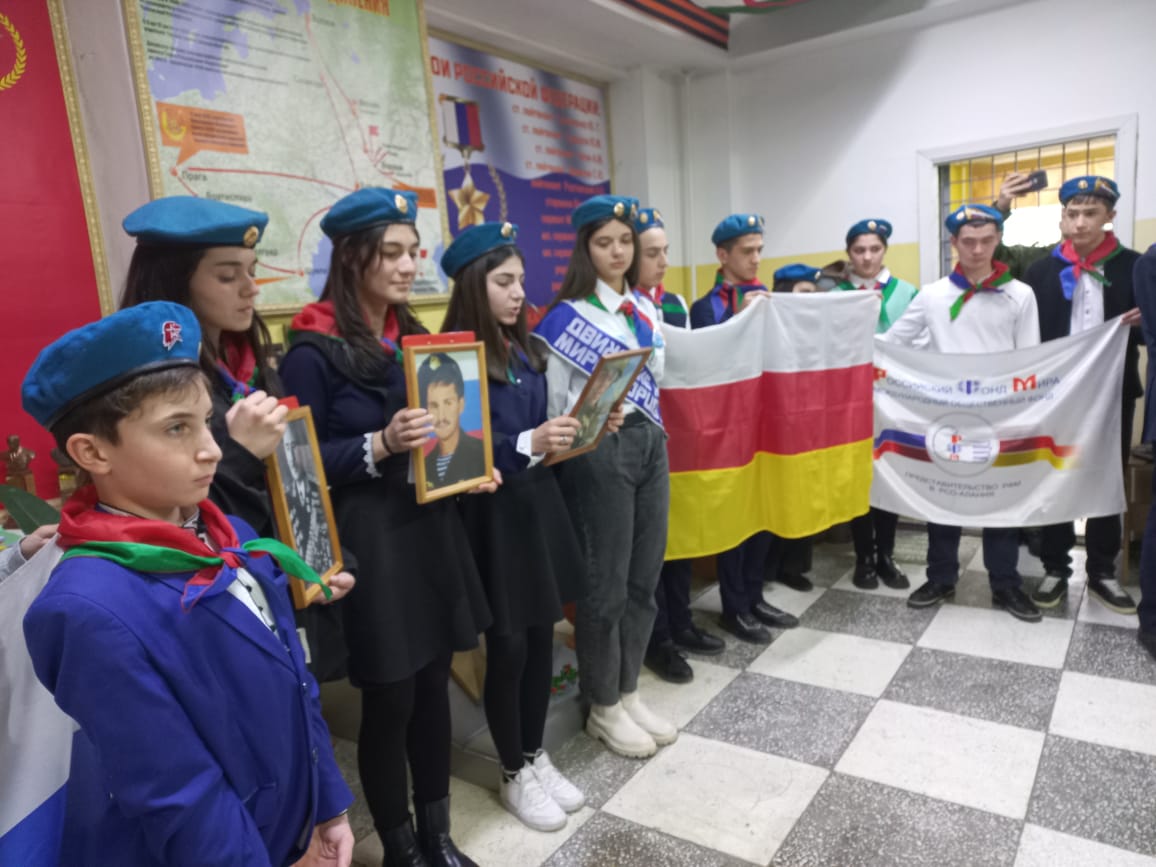 В заключении  хотелось бы поблагодарить Миротворческую организацию и в частности Виктора Семеновича Беляева за предоставленную возможность ребятам  самореализоваться  в  Миротворческой деятельности.